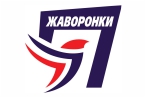 ПРЕЙСКУРАНТцен на оказание услуг ГОСУДАРСТВЕННОЕ БЮДЖЕТНОЕ УЧРЕЖДЕНИЕ ДОПОЛНИТЕЛЬНОГО ОБРАЗОВАНИЯ ГОРОДА МОСКВЫ  СПОРТИВНАЯ ШКОЛА «МОСКОВСКАЯ АКАДЕМИЯ ТАНЦЕВАЛЬНОГО СПОРТА И АКРОБАТИЧЕСКОГО РОК-Н-РОЛЛА» ДЕПАРТАМЕНТА СПОРТА ГОРОДА МОСКВЫ Поздний выезд в период с 12-00 до 18-00 оплачивается дополнительно в размере 50% от тарифа за сутки, выезд после 18-00 оплачивается как дополнительные полные сутки. В определенные номера «Стандарт» и «Эконом» по предварительной брони возможно предоставить дополнительное место. Стоимость дополнительного места соответствует стоимости основного места в этом номере. Проживание в общежитии для спортсменов Проживание в общежитии для спортсменов Проживание в общежитии для спортсменов Проживание в общежитии для спортсменов Проживание в общежитии для спортсменов Проживание в общежитии для спортсменов Наименование услугВремя оказания платных услугВремя занятияЕдиница измеренияДополнительные условияСтоимость, руб., в т.ч. НДС (20%)Номера «Эконом». Душ и туалет на этажеНомера «Эконом». Душ и туалет на этажеНомера «Эконом». Душ и туалет на этажеНомера «Эконом». Душ и туалет на этажеНомера «Эконом». Душ и туалет на этажеНомера «Эконом». Душ и туалет на этаже2-местное размещение в 2-местном номере (16 кв.м.)Заездв 12.00сутки1 чел.1400Номера «Стандарт». В номере душ и туалет. Возможность пользоваться блоком для разогрева пищи на этаже, а также сушильно-гладильной комнатойНомера «Стандарт». В номере душ и туалет. Возможность пользоваться блоком для разогрева пищи на этаже, а также сушильно-гладильной комнатойНомера «Стандарт». В номере душ и туалет. Возможность пользоваться блоком для разогрева пищи на этаже, а также сушильно-гладильной комнатойНомера «Стандарт». В номере душ и туалет. Возможность пользоваться блоком для разогрева пищи на этаже, а также сушильно-гладильной комнатойНомера «Стандарт». В номере душ и туалет. Возможность пользоваться блоком для разогрева пищи на этаже, а также сушильно-гладильной комнатойНомера «Стандарт». В номере душ и туалет. Возможность пользоваться блоком для разогрева пищи на этаже, а также сушильно-гладильной комнатой1-местное размещение в 2-местном номере (25 кв.м.)Заездв 12.00сутки1 чел.43502-местное размещение в 2-местном номере (25 кв.м.)Заездв 12.00сутки1 чел.Детям до 3-х лет без предоставления места – бесплатно.Детям от 3 до 7 лет стоимость 50%28002-местное размещение в 2-местном номере (25 кв.м.)Заездв 12.00сутки1 чел.При заселении организованной группы более 30 человек24503-местное размещение в 3-местном номере (31 кв.м.)Заездв 12.00сутки1 чел.Детям до 3-х лет без предоставления места – бесплатно.Детям от 3 до 7 лет стоимость 50%26003-местное размещение в 3-местном номере (25 кв.м.)Заездв 12.00сутки1 чел.При заселении организованной группы более 30 человек2300Номера «Комфорт» - 1-комнатные номера. В номере душ и туалетНомера «Комфорт» - 1-комнатные номера. В номере душ и туалетНомера «Комфорт» - 1-комнатные номера. В номере душ и туалетНомера «Комфорт» - 1-комнатные номера. В номере душ и туалетНомера «Комфорт» - 1-комнатные номера. В номере душ и туалетНомера «Комфорт» - 1-комнатные номера. В номере душ и туалетНомер «Комфорт» (1-местное размещение)Заездв 12.00суткиномер4650Номер «Комфорт» (1-местное размещение)Заездв 12.00суткиномерВ стоимость входит бассейн, сауна, тренажерный зал 6800Номер «Комфорт» (2-местное размещение)Заездв 12.00суткиномерВ стоимость входит бассейн, сауна, тренажерный зал7500Номер «Комфорт» (3-местное размещение) 20,25 кв.мЗаездв 12.00суткиномерВ стоимость входит бассейн, сауна, тренажерный зал9400Номера «Семейный», «Люкс» - 2-х комнатные номера 32 кв.м. В номере душ и туалет, большой балкон. В стоимость входит бассейн, тренажерный зал, саунаНомера «Семейный», «Люкс» - 2-х комнатные номера 32 кв.м. В номере душ и туалет, большой балкон. В стоимость входит бассейн, тренажерный зал, саунаНомера «Семейный», «Люкс» - 2-х комнатные номера 32 кв.м. В номере душ и туалет, большой балкон. В стоимость входит бассейн, тренажерный зал, саунаНомера «Семейный», «Люкс» - 2-х комнатные номера 32 кв.м. В номере душ и туалет, большой балкон. В стоимость входит бассейн, тренажерный зал, саунаНомера «Семейный», «Люкс» - 2-х комнатные номера 32 кв.м. В номере душ и туалет, большой балкон. В стоимость входит бассейн, тренажерный зал, саунаНомера «Семейный», «Люкс» - 2-х комнатные номера 32 кв.м. В номере душ и туалет, большой балкон. В стоимость входит бассейн, тренажерный зал, саунаНомер «Семейный»Заездв 12.00суткиномер12550Номер «Люкс»Заездв 12.00суткиномер12550Плавание Плавание Плавание Плавание Наименование услугиКоличество посещений, продолжительность занятияДополнительные условияСтоимость, рубЗанятие для организованных групп, бассейн плавательный 25-метровый крытый 1 посещение, 45 минутДля проживающих в общежитии, 1 дорожка – не более 8 человек в группе 1600